       UNICUP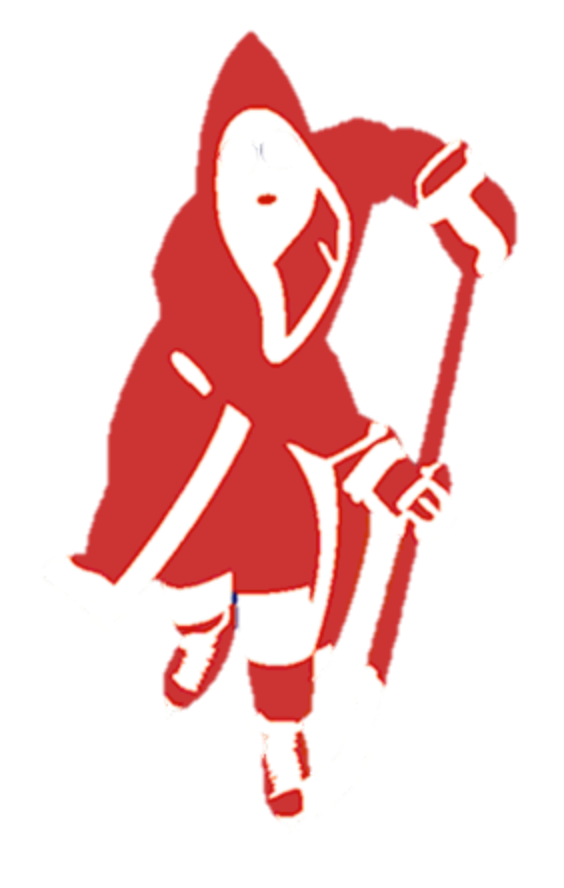 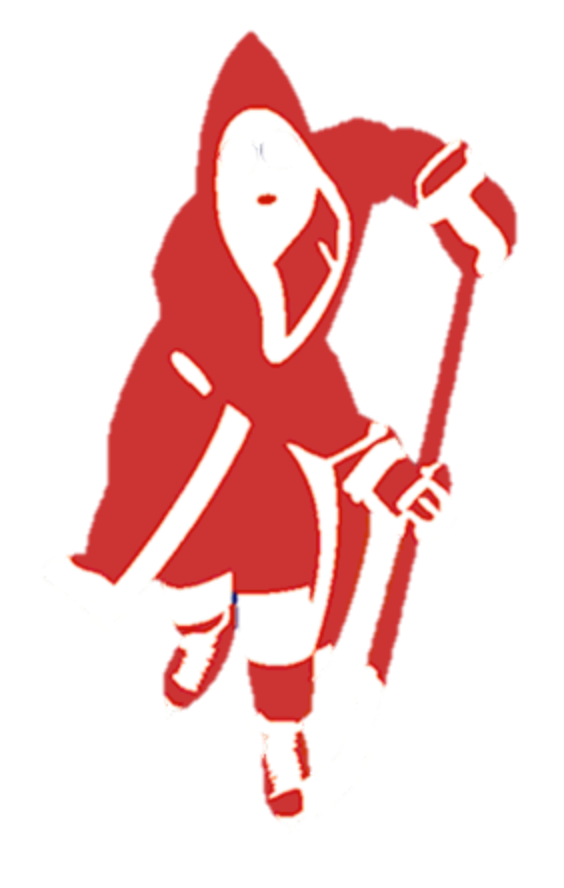 - Kartenverkauf in der Fachschaft Medizin -Liebe Fans der Medical Strikers,am 10.12.2015 ist es soweit: Die Medical Strikers werden die begehrte Thyssen Krupp Trophy verteidigen und mit einem erneuten Sieg den Pokal an seinen Bestimmungsort - der Vitrine in der Fachschaft Medizin – bringen!
Wenn Ihr bei diesem Event dabei sein wollt und unsere Medical Strikers unterstützen wollt gilt es folgendes zu beachten: Kartenverkauf ist am
 3.12.2015 ab 10:00 Uhr am Nebeneingang der Fachschaft Medizin.
Das Hochschulsportzentrum hat dieses Jahr mehr Karten als jede Fachschaft. Dort anstellen lohnt sich!Ihr braucht:einen Nachweis, dass Ihr Medizinstudent seid ( UKA Transponder oder Immatrikulationsbescheinigung), weil wir nur an Mediziner Karten verkaufen!8 Euro pro Karte Eintrittsgebühr. Bitte passend mitbringen!Pro Person werden maximal 2 Karten verkauft. Wir freuen uns auf Euch!	